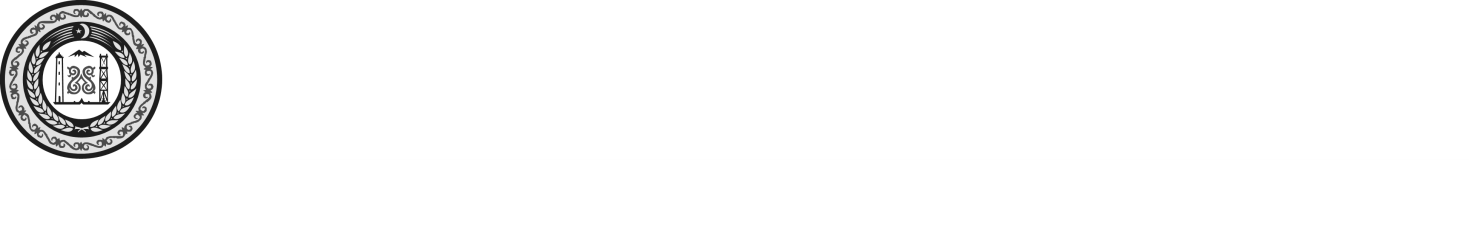 СОВЕТ ДЕПУТАТОВ НАДТЕРЕЧНОГО  МУНИЦИПАЛЬНОГО РАЙОНА ЧЕЧЕНСКОЙ РЕСПУБЛИКИ(Совет депутатов Надтеречного муниципального района Чеченской Республики)НОХЧИЙН РЕСПУБЛИКАНДЕПУТАТИН КХЕТАШО НАДТЕРЕЧНИ МУНИЦИПАЛЬНИ КIОШТАН (Депутатин кхеташо Надтеречни муниципальни кIоштан)РЕШЕНИЕ «09»  февраля 2021г.                    с. Знаменское                                            № 67-1 Об отмене решений совета депутатов Надтеречного муниципального района о принятии полномочий сельских поселений Надтеречного муниципального района по благоустройству территории поселений.         Рассмотрев решения совета депутатов сельских поселений Надтеречного муниципального района:от 01.02.2021г. №04 «Об отмене решения совета депутатов Калаусского сельского поселения от 30.10.2017г. №20 «О передаче полномочий Калаусского сельского поселения по благоустройству территории поселения»»;от 01.02.2021г. №4 «Об отмене решения совета депутатов Горагорского сельского поселения от 23.10.2017г. №16 «О передаче полномочий Горагорского сельского поселения по благоустройству территории поселения»»;от 01.02.2021г. №3 «Об отмене решения совета депутатов Комаровского сельского поселения от 27.10.2017г. №36 «О передаче полномочий Комаровского сельского поселения по благоустройству территории поселения»»;от 01.02.2021г. №4 «Об отмене решения совета депутатов Зебир-Юртовского сельского поселения от 27.10.2017г. №36 «О передаче полномочий Зебир-Юртовского сельского поселения по благоустройству территории поселения»»;от 02.02.2021г. №03 «Об отмене решения совета депутатов Подгорненского сельского поселения от 30.10.2017г. №09 «О передаче полномочий Подгорненского сельского поселения по благоустройству территории поселения»»;от 01.02.2021г. №03 «Об отмене решения совета депутатов Мекен-Юртовского сельского поселения от 25.10.2017г. №26 «О передаче полномочий Мекен-Юртовского сельского поселения по благоустройству территории поселения»»;от 01.02.2021г. №04 «Об отмене решения совета депутатов Надтеречненского сельского поселения от 26.10.2017г. №11 «О передаче полномочий Надтеречненского сельского поселения по благоустройству территории поселения»»;от 01.02.2021г. №4 «Об отмене решения совета депутатов Верхненаурского сельского поселения от 01.11.2017г. №16 «О передаче полномочий Верхненаурского сельского поселения по благоустройству территории поселения»»;от 01.02.2021г. №04 «Об отмене решения совета депутатов Знаменского сельского поселения от 30.10.2017г. №24 «О передаче полномочий Знаменского сельского поселения по благоустройству территории поселения»»; от 01.02.2021г. №4 «Об отмене решения совета депутатов Бено-Юртовского сельского поселения от 23.10.2017г. №15 «О передаче полномочий Бено-Юртовского сельского поселения по благоустройству территории поселения»»; от 01.02.2021г. №4 «Об отмене решения совета депутатов Гвардейского сельского поселения от 20.10.2017г. №21 «О передаче полномочий Гвардейского сельского поселения по благоустройству территории поселения»»; от 01.02.2021г. №4 «Об отмене решения совета депутатов Братского сельского поселения от 30.10.2017г. №18 «О передаче полномочий Братского сельского поселения по благоустройству территории поселения»».Совет депутатов  Надтеречного муниципального района Чеченской Республики третьего созыва,РЕШИЛ:1.	Отменить решения совета депутатов Надтеречного муниципального района:1) от 31 октября 2017г. №17-17 «О принятии полномочий Братского сельского поселения Надтеречного муниципального района по благоустройству территории поселения»;2) от 31 октября 2017г. №17-18 «О принятии полномочий Гвардейского сельского поселения Надтеречного муниципального района по благоустройству территории поселения»;3) от 31 октября 2017г. №17-19 «О принятии полномочий Бено-Юртовского  сельского поселения Надтеречного муниципального района по благоустройству территории поселения»;4) от 31 октября 2017г. №17-20 «О принятии полномочий Знаменского сельского поселения Надтеречного муниципального района по благоустройству территории поселения»;5) от 31 октября 2017г. №17-21 «О принятии полномочий Верхненаурского сельского поселения Надтеречного муниципального района по благоустройству территории поселения»;6) от 31 октября 2017г. №17-22 «О принятии полномочий Надтеречненского сельского поселения Надтеречного муниципального района по благоустройству территории поселения»;7) от 31 октября 2017г. №17-23 «О принятии полномочий Мекен-Юртовского сельского поселения Надтеречного муниципального района по благоустройству территории поселения»;8) от 31 октября 2017г. №17-24 «О принятии полномочий Зебир-Юртовского сельского поселения Надтеречного муниципального района по благоустройству территории поселения»;9) от 31 октября 2017г. №17-25 «О принятии полномочий Подгорненского сельского поселения Надтеречного муниципального района по благоустройству территории поселения»;10) от 31 октября 2017г. №17-26 «О принятии полномочий Горагорского сельского поселения Надтеречного муниципального района по благоустройству территории поселения»;11) от 31 октября 2017г. №17-27 «О принятии полномочий Комаровского сельского поселения Надтеречного муниципального района по благоустройству территории поселения»;12) от 31 октября 2017г. №17-28 «О принятии полномочий Калаусского сельского поселения Надтеречного муниципального района по благоустройству территории поселения».2. Настоящее решение вступает в силу со дня его принятия, подлежит опубликованию в газете «Теркйист» и размещению на официальных сайтах  Совета депутатов и Администрации  Надтеречного муниципального района  в сети «Интернет».Глава Надтеречного муниципального района                                                                          С.С. Убайтаев 